ОСНОВНО УЧИЛИЩЕ “СВ. СВ. КИРИЛ И МЕТОДИЙ”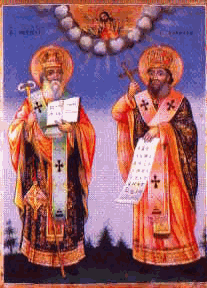 6600 гр. Кърджали                                                                                                  директор: 0361/ 6 53 97гр. Кърджали,                                                                                    тел./факс: 0361/6 59 26, 0361/2 27 33ул. “Ген. Чернозубов” № 19                                      www.svetii-kardjali.org ; e-mail: info-909116@edu.mon.bgУтвърждавам:Директор:МАРИЯНА ПЕЕВАГРАФИКЗА ПРОВЕЖДАНЕ НА ЧАСОВЕТЕ ЗА
КОНСУЛТАЦИИ ПО ПРЕДМЕТИПРЕЗ ПЪРВИЯ УЧЕБЕН СРОК НА УЧЕБНАТА 2023/2024 ГОДИНАВ ПРОГИМНАЗИАЛЕН ЕТАПИзготвил: 								Проверил:Гл. учител:								ЗДУД:Яна Милушева 							Сюлейман МустафаДЕНЧАСКЛАСУЧЕБЕН ПРЕДМЕТУЧИТЕЛСТАЯПонеделник12.40 – 13.20V, VI, VIIМатематика, Компютърно моделиране и информационни технологии, Технологии и предприемачествоА. Дибеков202Понеделник12.40 – 13.20V, VI, VIIАнглийски езикШ. Али201Понеделник13.30 – 14.10V, VI, VIIИзобразително изкуство, Английски езикВ. МитеваСК, ет.1,ст.1Понеделник12.40 – 13.20VIIБиология и здравно образованиеМ. ПееваККПонеделник 14.20 -15.00V, VIIНемски езикМ. ЙордановаХранилище Вторник 13.30 – 14.10VIIМатематика, Компютърно моделиране и информационни технологииВ. СарловаХранилище Вторник 13.30 – 14.10V, VI, VIIИстория и цивилизации, География и икономикаЛ. ДрагневСК, ет.1,ст.1Вторник 13.30 – 14.10V, VI, VIIИстория и цивилизации, География и икономикаМ. Русева202Сряда11.50 -12.30VIМатематика, Компютърно моделиране и информационни технологииВ. СарловаХранилище Сряда13.30 – 14.10V,VIIФизическо възпитание  и спортА. ПетковаФизкултурен салонСряда13.30 – 14.10V,VI, VIIБългарски език и литература, Технологии и предприемачество Х. КузмановСК, ет.1,ст.1Сряда12.40 – 13.20V, VI, VIIХимия и опазване на околната среда, Биология и здравно образование, Технологии и предприемачество, Човекът и природата  Я. МилушеваХранилищеЧетвъртък14.20 -15.00V, VIIБългарски език и литература,Зл. Вълкова201Четвъртък13.30 – 14.10VМатематикаВ. СарловаДГ, ст. 2Петък12.40 – 13.20V, VI,VIIБългарски език и литература,М. СтояноваБиблиотека Петък12.40 -13.20V, VI,VIIМатематика, Физика и астрономияФ. МустафаСК, ет.1,ст.1Петък11.50 – 12.30VIФизическо възпитание  и спортС. МустафаФизкултурен салонПетък13.30 – 14.10III, IV, V, VI, VIIКомпютърно моделиране,Компютърно моделиране и информационни технологии Н. ХабиловаКопютърен кабинет